COURS À DISTANCE – CLASSE DE SECONDES A, B & CLes activités proposées permettent la continuité des apprentissages. Les ressources disponibles sur Pronote ou sur hglycee.fr vous permettent de continuer à travailler mais vous n’êtes pas seuls : contactez vos enseignants et vos amis si vous avez des difficultés. 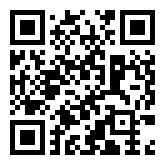 Contacts des enseignantsSemaine du 11 mai 2020 (Parution chaque mardi avec les corrections de la semaine précédente)HISTOIRE – GÉOGRAPHIE« Environnement, développement, mobilité : les défis d’un monde en transition. »Thème IV – « L’Afrique australe : un espace en profonde mutation. »Trois  (3) documents sont distribués : Le planning que vous êtes en train de lire (Document 261)Un répertoire des sujets de commentaire de paysage proposés (Document 262)Un tutoriel Screencast-O-Matic (Document 263). JOUR 1 : Correction des exercices de la semaine précédente : correction de l’exercice « Du texte au croquis ».Les corrections sont proposées sous formes numériques pdf et .doc.  Consigne : À partir de Pronote (Mardi 12 mai 2020) ou du site hglycee.fr/index de « Coronavirus – Cours à distance » téléchargez le croquis corrigé. JOUR 2 : Commentaire & Analyse d’une photographie de paysage. Vous allez réaliser de manière entièrement numérique un commentaire TEXTE + AUDI-VIDÉO d’une photographie d’un paysage d’Afrique australe à partir du répertoire des sujets proposés donné en document joint : enregistrez votre travail sous format PDF et déposez-le sur Pronote dans le dossier de votre classe. N’oubliez pas d’immatriculer correctement le document (NOM, prénom, classe, nature et libellé de l’exercice) sur le modèle NOM_Prénom_Classe_Commentaire_paysage_TEXTE.pdf.  Consigne : Insérez l’image que vous avez choisie dans un document traitement de texte, légendez-la, intitulez-la et commentez-la. Le tout ne doit pas excéder une page de traitement de texte. Déposez votre document correctement intitulé sur Pronote dans le casier élève de votre classe. À l’aide du tutoriel Screencast-O-Matic, réalisez un commentaire audio-vidéo de la photographie de paysage choisie (Max. 3 minutes environ). JOUR 3 : QCM Pronote le vendredi 15 mai 2020 entre 07h30 – 12h30 Obligatoire & Noté. Vous allez vérifier votre maîtrise des notions et des connaissances découvertes dans le cours 1 du manuel pages 262 & 263 : « Afrique australe des milieux à valoriser et à ménager ». Levez-vous tôt, faites le QCM tôt, vérifiez la veille votre crédit Internet et vos codes de connexion. Consigne : Entre 07h30 et 12h30 vendredi 15 mai 2020 connectez-vous à Pronote et faites le i - devoir QCM sur le cours des pages 262 & 263 du manuel. NOMS & Prénoms :Emails : WhatsApp : Horaires de permanence : ALI YÉRO Souleymaneali-yero.souleymane@fontaine.ne96 55 86 1709h00 – 12h00BERTHO Erwanbertho.erwan@fontaine.ne80 40 58 9809h00 – 12h00KOSSOU Ronankossou.ronan@fontaine.ne00 33 6 83 98 12 8909h00 – 12h00